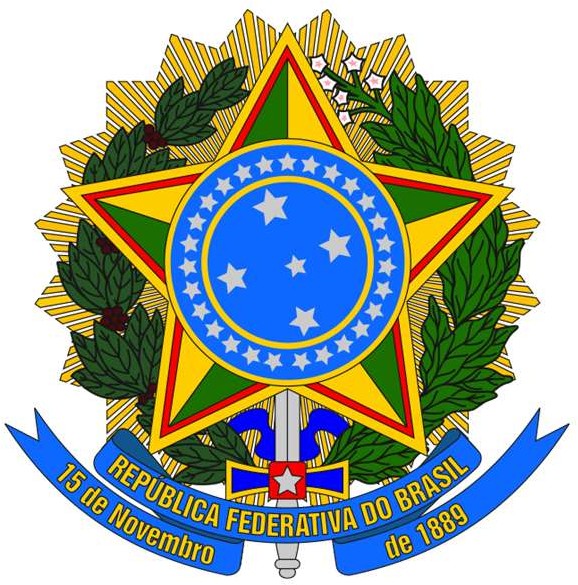 UNIVERSIDADE FEDERAL DO ESPÍRITO SANTO SUPERINTENDÊNCIA DE EDUCAÇÃO A DISTÂNCIAANEXO I – FORMULÁRIO DE RECURSOS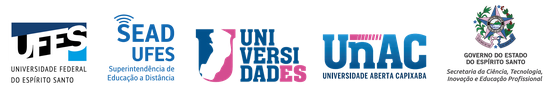 FORMULÁRIO DE RECURSO EDITAL Nº 005/2023 SELEÇÃO DE CURSISTASCURSO DE ESPECIALIZAÇÃO EM CONTROLE GERENCIAL E FINANÇAS PARA PEQUENAS E MÉDIAS EMPRESAS (PME) - UFES/SEAD.FORMULÁRIO DE RECURSO EDITAL Nº 005/2023 SELEÇÃO DE CURSISTASCURSO DE ESPECIALIZAÇÃO EM CONTROLE GERENCIAL E FINANÇAS PARA PEQUENAS E MÉDIAS EMPRESAS (PME) - UFES/SEAD.DADOS DO PROPONENTEDADOS DO PROPONENTENome do(a) candidato(a):Nome do(a) candidato(a):CPF:CPF:Polo:  	Fase de Recurso: [ ] Prova Objetiva   [   ] Prova de TítulosFUNDAMENTAÇÃO DO RECURSOFUNDAMENTAÇÃO DO RECURSOLOCAL E DATA:LOCAL E DATA:ASSINATURA:ASSINATURA: